
UNIWERSYTET KAZIMIERZA WIELKIEGO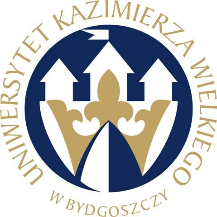 W BYDGOSZCZYul. Chodkiewicza 30, 85 – 064 Bydgoszcz, tel. 052 341 91 00 fax. 052 360 82 06NIP 5542647568 REGON 340057695www.ukw.edu.plUKW/DZP-281-D-68/2023					            Bydgoszcz, dn. 28.11.2023 r.dot. postępowania prowadzonego w trybie podstawowym bez negocjacji pn.: „DOSTAWA SPRZĘTU KOMPUTEROWEGO ” ODPOWIEDZI NA PYTANIA           Działając na podstawie art. 284 ust. 2 ustawy Prawo zamówień publicznych (tj. Dz. U. z 2023 r. poz. 1720) Zamawiający przekazuje treść zapytań wraz z udzielonymi odpowiedziami. Pytanie 1"W części 6 i 7 zapisane jest zapotrzebowanie na laptop, a w opisie typ zastosowania komputer stacjonarny. Który zapis jest prawidłowy?'OdpowiedźPrawidłowy przedmiotu zamówienia w części nr 6 i 7 to „laptop”, tym samym Zamawiający wprowadza modyfikację Formularza cenowego ww zakresie.MODYFIKACJA TREŚCI SWZ	Działając na podstawie art. 286 ust. 1 ustawy Prawo zamówień publicznych (Dz. U. z 2023 r. poz. 1720 ) Zamawiający dokonuje modyfikacji treści Formularza cenowego zgodnie z udzieloną odpowiedzią na pytanie.Zmodyfikowana treść Formularza cenowego stanowi załącznik do niniejszego pisma. Kanclerz UKW mgr Renata Malak